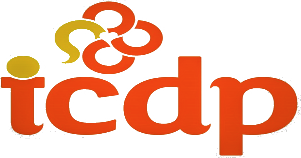 Zaproszenie do udziału w kursie ICDP (Internasjonal Child Development Programme) edycji wiosennej 2021 dla rodziców uczniów klas 8 szkoły Frøya UngdomsskoleOferta skierowana jest do rodziców i opiekunów, którzy chcieliby pogłębić wiedzę nt tego jak zbudować możliwie najlepszy kontakt ze swoim dzieckiem. Będziemy pracować wokół 8 bloków tematycznych poruszających temat tego jak nawiązać dobrą współpracę ze swoim dzieckiem. Więcej szczegółów znajdziesz pod linkiem: Kliknij ten link, aby uzyskać więcej informacji Rodzice biorący udział w programie będą mieli możliwość podzielenia się swoimi doświadczeniami oraz wymiany spostrzeżeń nt wyzwań i radości dnia codziennego. Nie ma gotowych odpowiedzi na wszystkie pytania, ale będziemy mieć szansę rozmowy o możliwych rozwiązaniach dla Ciebie i Twojego dziecka. Ta inicjatywa jest dla Ciebie jeżeli:ciekawi Cię jak zbudować jeszcze lepszą relację ze swoim dorastającym dzieckiemzastanawiasz się jak wesprzeć i pomóc dziecku w jego rozwojuchcesz dowiedzieć się jakie doświadczenia w relacjach ze swoimi dziećmi mają inni rodzicemasz ochotę podzielić się spostrzeżeniami i pomysłami z innymi rodzicami.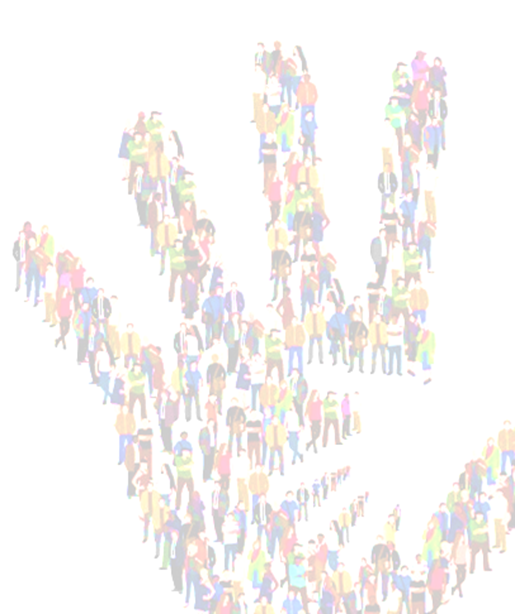 Kurs obejmuje 8 spotkań.Środy: 07.04.21 do 26.05.21.Godzina: 17.30 - 19.00Miejsce: Frøya UngdomsskoleLiczba miejsc: 10 osób. Kurs jest darmowy.Przewidziany jest poczęstunek w trakcie trwania kursu.Zapisać możesz się do dnia 29.03.21 pod linkiem:Kliknij tutaj, aby się zarejestrować